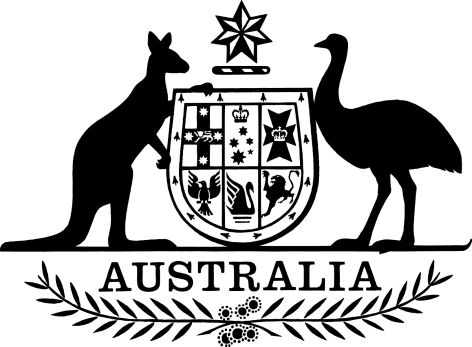 Business Names Registration (Fees) Regulations 2021I, General the Honourable David Hurley AC DSC (Retd), Governor-General of the Commonwealth of Australia, acting with the advice of the Federal Executive Council, make the following regulations.Dated 				2021David HurleyGovernor-GeneralBy His Excellency’s CommandJane Hume [DRAFT ONLY—NOT FOR SIGNATURE]Minister for Superannuation, Financial Services and the Digital EconomyContentsPart 1—Preliminary	11	Name	12	Commencement	13	Authority	14	Schedules	15	Definitions	1Part 2—Fees for chargeable matters	36	Prescribed fees	3Part 3—Transitional and application provisions	57	Saving provision—amounts payable before commencement	5Schedule 1—Amendments	6Business Names Registration (Fees) Regulations 2011	6Part 1—Preliminary1  Name		This instrument is the Business Names Registration (Fees) Regulations 2021.2  Commencement	(1)	Each provision of this instrument specified in column 1 of the table commences, or is taken to have commenced, in accordance with column 2 of the table. Any other statement in column 2 has effect according to its terms.Note:	This table relates only to the provisions of this instrument as originally made. It will not be amended to deal with any later amendments of this instrument.	(2)	Any information in column 3 of the table is not part of this instrument. Information may be inserted in this column, or information in it may be edited, in any published version of this instrument.3  Authority		This instrument is made under the Business Names Registration (Fees) Act 2011.4  Schedules		Each instrument that is specified in a Schedule to this instrument is amended or repealed as set out in the applicable items in the Schedule concerned, and any other item in a Schedule to this instrument has effect according to its terms.5  DefinitionsNote:	The expression chargeable matter is defined in the Act. In addition, a number of expressions used in this instrument have the same meaning as in the Business Names Registration Act 2011 (see subsection 3(2) of the Business Names Registration (Fees) Act 2011), including the following:(a)	business name;(b)	entity;(c)	government body.		In this instrument:Act means the Business Names Registration (Fees) Act 2011.Register means the Business Names Register established and maintained under section 22 of the Business Names Registration Act 2011.Part 2—Fees for chargeable matters6  Prescribed feesFees for chargeable matters	(1)	For the purposes of section 4 of the Act, the fee imposed for a chargeable matter referred to in column 1 of an item of the following table is the amount set out in column 2 of that item.Indexation of fees	(2)	At the start of each financial year (an indexation year) after the financial year beginning 1 July 2021, the dollar amounts mentioned in subsection (1) are replaced by the amount worked out using the following formula for each of those amounts:	(3)	The indexation factor for an indexation year is the number worked out using the following formula:where:base quarter means the last March quarter before the reference quarter.index number, for a quarter, means the All Groups Consumer Price Index number (being the weighted average of the 8 capital cities) published by the Australian Statistician for that quarter.reference quarter means the March quarter in the year before the indexation year.	(4)	An indexation factor is to be calculated to 3 decimal places (rounding up if the fourth decimal place is 5 or more).	(5)	An indexation factor that is less than 1 is to be increased to 1.	(6)	Amounts worked out under subsection (2) are to be rounded to the nearest whole dollar (rounding 50 cents downwards).	(7)	Calculations under subsection (3):	(a)	are to be made using only the index numbers published in terms of the most recently published index reference period; and	(b)	are to be made disregarding index numbers that are published in substitution for previously published index numbers (except where the substituted numbers are published to take account of changes in the index reference period).Part 3—Transitional and application provisions7  Saving provision—amounts payable before commencement		Despite the repeal of the Business Names Registration (Fees) Regulations 2011 by this instrument, those regulations continue to apply in relation to an amount that became due for payment before the commencement of this instrument, as if the repeal had not happened.Schedule 1—AmendmentsBusiness Names Registration (Fees) Regulations 20111  The whole of the instrumentRepeal the instrument.EXPOSURE DRAFTCommencement informationCommencement informationCommencement informationColumn 1Column 2Column 3ProvisionsCommencementDate/Details1.  The whole of this instrument1 April 2022.1 April 2022ItemColumn 1Chargeable matterColumn 2Fee1Registration of a business name to an entity for 1 year$372Renewal of the registration of a business name to an entity for 1 year$373Registration of a business name to an entity for 3 years$884Renewal of the registration of a business name to an entity for 3 years$885An application by an entity, other than a government body or journalist, for an extract of the Register containing current information relating to one business name$96An application by an entity, other than a government body or journalist, for an extract of the Register containing current information relating to one entity$197An application by an entity, other than a government body or journalist, for an extract of the Register containing current and historical information relating to one business name$178An application by an entity, other than a government body or journalist, for an extract of the Register containing current and historical information relating to one entity$409An application by a government body or journalist for an extract of the Register relating to the business names currently or previously registered to an entityno fee10If the inspection of the Register or the issue or display of a document occurs at a Business Centre of ASIC, in addition to the fee payable under item 5, 6, 7 or 8$3